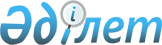 О внесении изменения и дополнения в распоряжение Премьер-Министра Республики Казахстан от 3 апреля 2013 года № 62-р "О мерах по реализации Закона Республики Казахстан от 8 января 2013 года "О внесении изменений и дополнений в некоторые законодательные акты Республики Казахстан по вопросам противодействия терроризму"Распоряжение Премьер-Министра Республики Казахстан от 9 августа 2013 года № 135-р

      Внести в распоряжение Премьер-Министра Республики Казахстан от 3 апреля 2013 года № 62-р «О мерах по реализации Закона Республики Казахстан от 8 января 2013 года «О внесении изменений и дополнений в некоторые законодательные акты Республики Казахстан по вопросам противодействия терроризму» следующие изменение и дополнение:



      в перечне нормативных правовых актов, принятие которых необходимо в целях реализации Закона Республики Казахстан от 8 января 2013 года «О внесении изменений и дополнений в некоторые законодательные акты Республики Казахстан по вопросам противодействия терроризму», утвержденном указанным распоряжением:



      строку, порядковый номер 7, исключить;



      дополнить строкой, порядковый номер 15-1, следующего содержания:

      «                                                               ».      Премьер-Министр                           С. Ахметов
					© 2012. РГП на ПХВ «Институт законодательства и правовой информации Республики Казахстан» Министерства юстиции Республики Казахстан
				15-1.Об утверждении требований к системе антитеррористической защиты объектов, уязвимых в террористическом отношении постановление Правительства Республики КазахстанКНБ (по согласованию) (свод), МВД, МЧС, МИД, МРР, МТК, СОП (по согласованию), МЭБПсентябрь 2013 года